Optional Home Learning Grid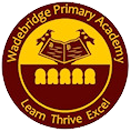 Year Group: Year 5                                             Topic:   Were the Greeks Superstars?                                 Term: Spring 1Throughout the term, please choose from these learning tasks below. Learning can be recorded in many ways so please be creative! You may choose to record your learning by taking photographs or videos and emailing them to your teacher. Please bring your home learning to school so that it can be displayed and shared with your friends. Art:  Create images of the planets within our solar system. Use any medium you like.Design a Greek Vase.D and T: Use the items you have at home to create a bottle rocket.Science:How do the Sun moon and Earth interact to make a day, season and year? Use items in your house to make models.https://www.bbc.co.uk/bitesize/topics/zkbbkqtGeography: What did the Ancient Greeks eat and why?What did the Greeks and Spartans trade with each other?History: What did the Ancient Greeks know about space?Maths: How fast is a Space Rocket compared to a car, train, plane?Music: Listen to The Planets by Holsthttps://www.youtube.com/watch?v=be7uEyyNIT4Which planet is your favourite and why? Which instruments are used? What effect does his have?ICT:Use Scratch online to create a rocket launch.English:Write your own version of a Greek myth.